SMLOUVA O ZÁJEZDUuzavřená podle § 2521 a násl. zákona č. 89/2012 Sb., občanský zákoník mezi aza účelem uspořádání následujícího zájezdu cestovní kanceláří , s.r.o. pro zákazníka.V ceně zájezdu je obsaženo komplexní cestovní pojištění u pojišťovny ČSOB, které zahrnuje pojištění léčebných výloh, úrazové pojištění, pojištění a připojištění zavazadel, pojištění odpovědnosti a pojištění storna zájezdu.Zákazník svým podpisem potvrzuje, že převzal za sebe a účastníky zájezdu (podle přiloženého seznamu) tyto doklady: stejnopis této smlouvy o zájezdu, Všeobecné podmínky cestovní kanceláře , s.r.o., program zájezdu. Zároveň tímto podpisem potvrzuje, že se seznámil s obsahem zmíněných dokumentů, souhlasí s ním a že totéž platí pro účastníky uvedené na přiloženém seznamu.………………………………….....................................	                                 ……..…………….......................…………………………datum a podpis zákazníka			  	           		 datum a podpis Cestovní kanceláří:Cestovní kanceláří: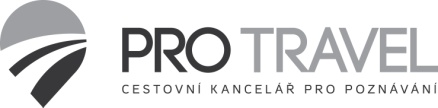 PRO TRAVEL CK, s.r.o.Prokopova 23, 301 00 Plzeňtel./fax: 377 919 202 / 377 921 961e-mail: , internet: www.protravel.czIČ: 26355353, DIČ: CZ26355353, číslo účtu: XXXXXXXXXXXXXXSpolečnost je zapsána v OR u Krajského soudu v Plzni, oddíl C, vložka 14948Zákazníkem:Zákazníkem:Název:Střední odborná škola a Střední odborné učiliště, Horšovský TýnAdresa:		Littrowa 122PSČ, město: 	346 01, Horšovský TýnIČ:		00376469Zájezd:Berlín – metropole nad SprévouBerlín – metropole nad SprévouBerlín – metropole nad Sprévoučíslo:   16-528-5001termín:2.-3.11.2016cílová země:    NěmeckoNěmeckoNěmeckoúčastníci zájezdu:  viz přiložený seznamviz přiložený seznamviz přiložený seznamCenový rozpis:cena za osobupočet osobzákladní cena zájezdu:2 200,- Kč≥ 40příplatky:slevy: pedagogický doprovod včetně vstupů0,- Kč2Platba: částkadatum úhradyzpůsob úhrady1. záloha:     ---2. záloha:---doplatek:2 200,- Kč / os.30.9.2016převodemcelkem:2 200,- Kč / os.--